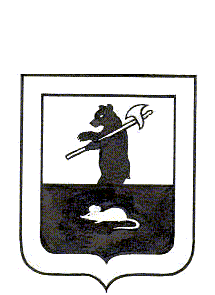 АДМИНИСТРАЦИЯ ГОРОДСКОГО ПОСЕЛЕНИЯ МЫШКИНПОСТАНОВЛЕНИЕг. Мышкин29.01.2024                                                                № 37О внесении изменений в постановлениеАдминистрации городского поселенияМышкин от 19.01.2023 № 5 «Об утверждении муниципальной программы «Формирование современной городской среды на территории городского поселения Мышкин» на 2023-2025 годы»В соответствии с  Федеральным законом от 06.10.2003  № 131-ФЗ «Об общих принципах организации местного самоуправления в Российской Федерации», решением Муниципального Совета городского поселения Мышкин от 14.12.2023 №53 «О бюджете городского поселения Мышкин  на 2024 год и на плановый период 2025 и 2026 годов», постановлением Администрации городского поселения Мышкин от 14.11.2016 № 403 «Об утверждении Положения о разработке, утверждении, реализации и оценке эффективности муниципальных программ в городском поселении Мышкин», приказом Министерства строительства и жилищно-коммунального хозяйства Российской Федерации от 18.03.2019 № 162/пр «Об утверждении методических рекомендаций по подготовке государственных программ субъектов Российской Федерации и муниципальных программ формирования современной городской среды в рамках реализации федерального проекта «Формирование комфортной городской среды», Постановлением Правительства Ярославской области от 30.03.2021 № 170-п «Об утверждении государственный программы Ярославской области «Формирование современной городской среды муниципальных образований на территории Ярославской области» на 2021-2024 годы», руководствуясь Уставом городского поселения Мышкин Мышкинского муниципального района Ярославской области,ПОСТАНОВЛЯЕТ:1. Внести в постановление Администрации городского поселения Мышкин от 19.01.2023 № 5 «Об утверждении муниципальной программы «Формирование современной городской среды на территории городского поселения Мышкин» на 2023-2025 годы» изменения согласно приложения к настоящему постановлению.2. Объемы финансирования Программы подлежат ежегодному уточнению, исходя из возможности бюджета городского поселения Мышкин на соответствующий финансовый год. 	3.   Контроль за исполнением настоящего постановления оставляю за собой.               4. Опубликовать настоящее постановление в газете «Волжские зори» и разместить на официальном сайте Администрации городского поселения Мышкин в информационно-телекоммуникационной сети «Интернет».5. Настоящее постановление вступает в силу со дня его подписания.И.о. Главы городского поселения Мышкин                                                                                     В.А. КрыловПриложение № 1  к постановлению Администрации городского поселения Мышкинот 29.01.2024 № 37ПАСПОРТ МУНИЦИПАЛЬНОЙ ПРОГРАММЫI. Общая характеристика сферы реализации муниципальной программыНадлежащее состояние территорий является важным фактором при формировании благоприятной экологической и эстетической городской среды. Одним из основных направлений деятельности органов местного самоуправления городского поселения Мышкин, является организация благоустройства территории города, которая в соответствии с Федеральным законом от 06.10.2003 № 131-ФЗ «Об общих принципах организации местного самоуправления в Российской Федерации» отнесена к вопросам местного значения городского поселения.Реализация соответствующих полномочий на территории городского поселения Мышкин предусматривает осуществление мероприятий по благоустройству и содержанию территории, размещению объектов благоустройства, направленных на обеспечение и повышение комфортности условий проживания граждан, поддержание и улучшение санитарного и эстетического состояния территории, а также на создание современной городской среды.  Уровень благоустройства территории городского поселения Мышкин зависит, прежде всего, от состояния дворовых территорий и проездов к дворовым территориям многоквартирных домов, а также от состояния общественных территорий, наиболее посещаемых и имеющих общегородское значение.Благоустройство придомовых территорий многоквартирных домов напрямую влияет на восприятие жителями городской среды, создает комфортные условия для отдыха и досуга жильцам многоквартирных жилых домов. При этом основополагающими факторами являются надлежащее состояние асфальтобетонного покрытия дворовых территорий и проездов к многоквартирным жилым домам, а также наличие на придомовых территориях зон отдыха, спортивных и детских игровых площадок, отвечающих всем современным требованиям. По состоянию на 01.01.2024 общее количество многоквартирных жилых домов (далее – МКД) на территории городского поселения Мышкин – 285 из них 103 МКД и 182 МКД блокированной застройки.Следует отметить, что большинство жилых домов введено в эксплуатацию в 1971 - 1995 годах прошлого столетия, внутриквартальные и дворовые проезды, расположенные в жилой застройке, не соответствуют технологическим и эксплуатационным требованиям и требуют проведения комплексного ремонта.В целях повышения уровня комфортности проживания граждан, эффективного расходования бюджетных средств городского поселения Мышкин на протяжении последних лет применяется комплексный подход к выполнению мероприятий по благоустройству дворовых территорий с использованием программно-целевого метода. Результаты оценки текущего состояния сферы благоустройства городского поселения Мышкин показали, что благоустройство территорий полностью или частично не отвечает современным требованиям, установленным нормами Градостроительного кодекса Российской Федерации. Основными проблемами в области благоустройства дворовых и общественных территорий являются: - изнашивание покрытий дворовых проездов и тротуаров;  - недостаточное количество детских и спортивных площадок, зон отдыха;  - отсутствие в большинстве дворов специально оборудованных мест парковки транспортных средств;  - неудовлетворительное состояние зеленых насаждений;- недостаточное освещение отдельных дворовых и общественных территорий.  Кроме того, городская среда требует проведения большого объема работ по приспособлению ее к условиям доступности для инвалидов всех категорий и маломобильных групп населения.   На сегодняшний день дворовые и общественные территории потеряли эстетический вид и нуждаются в ремонте. Низкий уровень экономической привлекательности территорий из-за наличия инфраструктурных проблем, низкий уровень общего благоустройства территории, жизненная необходимость обеспечения физической, пространственной и информационной доступности зданий, сооружений, дворовых и общественных территорий для инвалидов и других маломобильных групп населения.Решение выявленных проблем и поставленных задач возможно путем планомерного осуществления комплекса мероприятий, направленных на повышение уровня и качества благоустройства территорий городского поселения Мышкин.Таким образом, органы местного самоуправления в качестве приоритетного направления деятельности в сфере благоустройства на период 2023-2025 годов определяют системное повышение качества и комфортности современной городской среды путем реализации первоочередных мероприятий по благоустройству: проектов комплексного благоустройства дворовых территорий многоквартирных домов, территорий общего пользования, подготовленных с учетом проведенной инвентаризации и общественного обсуждения. В целях развития и формирования единого облика городского поселения Мышкин, в соответствии с Положением о муниципальной комиссии по проведению инвентаризации дворовых территорий, инвентаризации общественных территорий, инвентаризации уровня благоустройства индивидуальных жилых домов и земельных участков, предоставленных для их размещения, утвержденным постановлением Администрации городского поселения Мышкин № 259 от 06.09.2017 проводится анализ текущего состояния территории с инвентаризацией дворовых и общественных территорий, а также запланированы мероприятия по инвентаризации уровня благоустройства индивидуальных жилых домов и земельных участков, предоставленных для их размещения.Принятие муниципальной программы «Формирование современной городской среды на территории городского поселения Мышкин» на 2023-2025 годы (далее – Программа) позволит повысить комфортность проживания населения города, увеличить площадь озеленения территорий, обеспечить более эффективную эксплуатацию жилых домов, улучшить условия для отдыха и занятий спортом, сформировать активную гражданскую позицию населения посредством его участия в благоустройстве внутридворовых территорий, обеспечить физическую, пространственную и информационную доступность зданий, сооружений, дворовых и общественных территорий для инвалидов и других маломобильных групп населения.В целях повышения комфортности условий проживания граждан, эффективного расходования бюджетных средств и комплексного подхода к выполнению мероприятий по благоустройству дворовых территорий управляющими организациями совместно с собственниками помещений многоквартирных домов производятся сопутствующие работы по установке ограждений, формированию и озеленению клумб и газонов, выполняемые за счет средств на содержание и ремонт общего имущества многоквартирного дома.В процессе реализации Программы могут проявиться риски, оказывающие влияние на конечные результаты реализации мероприятий Программы, к числу которых относятся:- бюджетные риски, связанные с дефицитом бюджетов бюджетной системы Российской Федерации;- социальные риски, связанные с низкой активностью населения в реализации мероприятий по благоустройству территории города;- управленческие риски, связанные с неэффективным управлением реализацией Программы и недостаточным контролем за реализацией Программы.В рамках мер по предотвращению указанных рисков и снижению вероятности возникновения неблагоприятных последствий предусмотрены следующие меры: - оперативное принятие решений и обеспечение согласованности взаимодействия ответственного исполнителя, соисполнителей и участников Программы при ее реализации;- проведение регулярного анализа исполнения мероприятий Программы; - информационно-разъяснительная работа в целях стимулирования активности граждан и организаций в реализации мероприятий Программы;- создание системы оперативного контроля и мониторинга за реализацией Программы.Для реализации мероприятий программы подготовлены следующие документы:- минимальный перечень работ по благоустройству дворовых территорий многоквартирных домов (приложение 1 к муниципальной программе),- дополнительный перечень работ по благоустройству дворовых территорий многоквартирных домов, (приложение 2 к муниципальной программе),- порядок аккумулирования и расходования средств заинтересованных лиц, направляемых на выполнение дополнительного перечня работ по благоустройству дворовых территорий (приложение 3 к муниципальной программе),- порядок разработки, обсуждения с заинтересованными лицами и утверждения проектов благоустройства дворовой территории, включенных в муниципальную программу (приложение 4 к муниципальной программе).Формирование адресного перечня дворовых территорий многоквартирных домов и территории общего пользования, подлежащих благоустройству в рамках муниципальной программы осуществляется на основании письменных предложений собственников помещений в многоквартирных домах, расположенных в границах дворовой территории, подлежащей благоустройству с оформлением протокола общего собраний собственников помещений (далее – заинтересованные лица).Адресный перечень дворовых территорий формируется согласно предложений заинтересованных лиц с учетом проведенной инвентаризации и корректируется по факту выделенного объема бюджетного финансирования. Адресный перечень объектов, подлежащих благоустройству в следующем финансовом году, формируется с учетом результатов реализации мероприятий Программы предшествующего финансового года путем внесения в нее соответствующих изменений.Адресный перечень общественных территорий формируется согласно предложений заинтересованных лиц с учетом проведенной инвентаризации и корректируется ежегодно по факту выделенного объема бюджетного финансирования. Оценка предложений о включении дворовых и общественных территорий и ранжирование в муниципальную программу осуществляется общественной комиссией по следующим критериям: количество благополучателей, количество жителей, участвующих в собраниях, сумма софинансирования, наличие трудового участия и сумма затрат на 1 благополучателя.Адресный перечень дворовых территорий и адресный перечень общественных территорий, подлежащий благоустройству в рамках муниципальной программы предложенный к конкурсному отбору содержится в приложениях 5, 6 к муниципальной программе.  Адресный перечень дворовых территорий, подлежащий благоустройству в рамках реализации проекта «Наши дворы» содержится в приложениях 7 к муниципальной программе. II. Цель(и) и целевые показатели муниципальной программыЦель муниципальной программы: обеспечение комплексного развития городской среды, повышение уровня благоустройства территории городского поселения Мышкин, развитие благоприятных, комфортных и безопасных условий для проживания.Основными задачами муниципальной программы являются:1.Обеспечение создания, содержания и развития объектов благоустройства на территории городского поселения Мышкин;2.Повышение уровня вовлеченности заинтересованных лиц в реализацию мероприятий по благоустройству дворовых и общественных территорий.  3.Развитие формирования единого облика городского поселения Мышкин                                                                                                                               Планируемыми показателями по итогам реализации муниципальной программы будут являться:-  общее количество благоустроенных дворовых территорий;- количество дворовых территорий, благоустроенных за счет программы в текущем году;- доля благоустроенных дворовых территорий от общего количества дворовых территорий;- доля финансового участия;- доля трудового участия;-  общее количество благоустроенных общественных территорий;- количество общественных территорий, благоустроенных за счет программы в текущем году;- доля благоустроенных общественных территорий, от общего количества общественных территорий;- доля финансового участия заинтересованных лиц в выполнении перечня работ по благоустройству дворовых и общественных территорий от общей стоимости работ, включенных в программу;- количество дворовых территорий, благоустроенных в рамках реализации проекта «Наши дворы».Сведения о целевых показателях (индикаторах) муниципальной программы «Формирование современной городской среды на территории городского поселения Мышкин» на 2023 – 2025 годыНеобходимым условием реализации программы является проведение мероприятий по благоустройству дворовых и общественных территорий с учетом необходимости обеспечения физической, пространственной и информационной доступности для инвалидов и других маломобильных групп населения.Предусмотренные направления мероприятий представляют собой единый механизм реализации Программы, созданный для решения поставленных задач. Ожидается, что реализации Программы существенным образом повлияет на формирование комфортной городской среды в городском поселении Мышкин, будет стимулировать жителей города к участию в благоустройстве дворовых и общественных территорий, увеличению количества благоустроенных мест для отдыха горожан как во дворах, так и на общественных территориях, способствовать повышению имиджа города и повысит качество жизни населения.III. План мероприятий муниципальной программы                                                                            Система программных мероприятийIV. Методика оценки эффективности муниципальной программы.       Стратегическая результативность муниципальной программы - степень достижения показателей целей муниципальной программы на конец отчетного периода. Различают промежуточную результативность (ежегодно по итогам года накопительным итогом) и итоговую стратегическую результативность (на момент завершения муниципальной программы).      Расчет индекса стратегической результативности муниципальной программы производится в соответствии с Приложением     4 к Положению о разработке, утверждении, реализации и оценке эффективности муниципальных программ в городском поселении Мышкин, утвержденному постановлением Администрации городского поселения Мышкин от 14.11.2016 № 403.V. Финансовое обеспечение муниципальной программы«Формирование современной городской среды на территории городского поселения Мышкин» на 2023 – 2025 годыПриложение 1к муниципальной программеМинимальный перечень работ по благоустройству дворовых территорий с приложением визуализированного перечня образцов элементов благоустройства, предлагаемых к размещению на дворовой территорииПриложение 2к муниципальной программеДополнительный перечень работпо благоустройству дворовых территориймногоквартирных домовПриложение 3к муниципальной программеПорядок аккумулирования и расходования средств заинтересованных лиц, направляемых на выполнение дополнительного перечня работ по благоустройству дворовых территорий 1. Общие положенияНастоящий Порядок регламентирует процедуру аккумулирования и использования денежных средств (далее – аккумулирование средств), поступающих от заинтересованных лиц, направляемых на выполнение дополнительного перечня работ по благоустройству дворовых территорий в рамках муниципальной программы «Формирование современной городской среды на территории городского поселения Мышкин» на 2023-2025 годы (далее – Программа), механизм контроля за их расходованием, а также устанавливает порядок и формы трудового и финансового участия заинтересованных лиц в выполнении указанных работ (Далее – Порядок).  В целях реализации настоящего Порядка используются следующие понятия:а) трудовое участие – добровольная безвозмездная трудовая деятельность заинтересованных лиц, имеющая социально полезную направленность, не требующая специальной квалификации и выполняемая в качестве трудового участия заинтересованных лиц при осуществлении видов работ по благоустройству дворовых территорий;б) финансовое участие – финансирование выполнения видов работ по благоустройству дворовых территорий за счет участия заинтересованных лиц в размере не менее 1 процента от общей стоимости соответствующего вида работ;в) общественная комиссия – комиссия, созданная в соответствии с постановлением Администрации городского поселения Мышкин для рассмотрения и оценки предложений заинтересованных лиц, а также реализации контроля за реализацией Программы;Порядок и форма трудового участия заинтересованных лиц в выполнении работ.Заинтересованные лица принимают участие в реализации мероприятий по благоустройству дворовых территории в рамках работ по благоустройству в форме трудового участия.Организация трудового участия осуществляется заинтересованными лицами в соответствии с решением общего собрания жителей, дворовая территория которого подлежит благоустройству, оформленного соответствующим протоколом общего собрания жителей. Трудовое участие заинтересованных лиц в выполнении мероприятий по благоустройству дворовых территорий должно подтверждаться документально.Документы, подтверждающие форму участия заинтересованных лиц в реализации мероприятий по благоустройству, предоставляются в Администрацию городского поселения Мышкин не позднее 10 календарных дней со дня окончания работ, выполняемых заинтересованными лицами.2.5. В качестве документов (материалов), подтверждающих трудовое участие могут быть представлены отчет подрядной организации о выполнении работ, включающей информацию о проведении мероприятия с трудовым участием граждан, отчет совета многоквартирного дома, лица, управляющего многоквартирным домом о проведении мероприятия с трудовым участием граждан. При этом рекомендуется в качестве приложения к такому отчету представлять фото-, видеоматериалы, подтверждающие проведение мероприятия с трудовым участием граждан.Порядок и форма финансового участия заинтересованных лиц в выполнении работ.Заинтересованные лица могут принимать участие в реализации мероприятий по благоустройству дворовых территории в рамках работ по благоустройству в форме финансового участия.Организация финансового участия осуществляется в соответствии с решением общего собрания жителей, дворовой территории которая подлежит благоустройству, оформленного соответствующим протоколом общего собрания жителей. Сроки перечисления денежных средств устанавливаются:для заинтересованных лиц - не позднее 30 дней со дня принятия решения о включении соответствующей дворовой территории в муниципальную программу «Формирование современной городской среды на территории городского поселения Мышкин» на 2023-2025гг. на текущий год.Приложение 4к муниципальной программеПОРЯДОКразработки, обсуждения с заинтересованными лицами и утверждения проектов благоустройства дворовой и общественной территории, включаемых в муниципальную программу и проведение голосования       1. Настоящий порядок разработки, обсуждения с заинтересованными лицами и утверждения проектов благоустройства дворовой и общественной территории, включаемых в муниципальную программу (далее Порядок) устанавливает процедуру разработки, обсуждения с заинтересованными лицами и утверждения Проектов благоустройства дворовых и общественных территорий, включаемых в муниципальную программу (далее - Проект).         2. Разработка Проекта организуется МУ «Управление городского хозяйства» при необходимости с привлечением специализированных организаций.3. Проект разрабатывается в отношении дворовых и общественных территорий, прошедших отбор. В случае совместной заявки заинтересованных лиц, проживающих в многоквартирных домах, имеющих общую дворовую территорию, Проект разрабатывается на общую дворовую территорию.4.   В Проект включается текстовое и визуальное описание проекта благоустройства и перечень (в том числе визуализированный) элементов благоустройства, предполагаемых к размещению на соответствующей территории.Содержание Проекта зависит от вида и состава планируемых работ. Проект может быть подготовлен в виде проектно-сметной документации или в упрощенном виде - изображение дворовой территории на топографической съемке в масштабе с отображением текстового и визуального описания проекта благоустройства дворовой и общественной территории и техническому оснащению площадок исходя из минимального и дополнительного перечней работ, с описанием работ и мероприятий, предлагаемых к выполнению, со сметным расчетом стоимости работ исходя из единичных расценок.          5.    Разработка Проекта включает следующие стадии:                   - осмотр дворовой и общественной территории, предлагаемой к благоустройству осуществляется представителями МУ «Администрация городского поселения Мышкин» и МУ «Управление городского хозяйства» с представителем заинтересованных лиц с оформлением ведомости работ и схемы зонирования;                   -  разработка Проекта реализуется МУ «Управление городского хозяйства» на основании данных осмотра дворовой и общественной территории.                   - согласование Проекта благоустройства дворовой и общественной территории с представителем заинтересованных лиц осуществляется МУ «Администрация городского поселения Мышкин»;6.   Представитель заинтересованных лиц обязан рассмотреть представленный проект в срок, не превышающий двух календарных дней с момента его получения и представить в МУ «Администрация городского поселения Мышкин» согласованный Проект или мотивированные замечания для их урегулирования.7. Проект утверждается рабочей группой, решение об утверждении оформляется в виде протокола заседания рабочей группы.Проведение голосования по отбору  дворовых и общественных территорий, подлежащих благоустройству в рамках реализации муниципальной программы, осуществляется в электронной форме в сети «Интернет».Приложение 5                                                                                                 к муниципальной программе                                                                                                 АДРЕСНЫЙ ПЕРЕЧЕНЬдворовых территорий, подлежащих благоустройствуПриложение   6к муниципальной программе                                                                                                 АДРЕСНЫЙ ПЕРЕЧЕНЬобщественных территорий, подлежащих благоустройствуПриложение 7к муниципальной программеАДРЕСНЫЙ ПЕРЕЧЕНЬдворовых территорий, подлежащих благоустройству в рамках реализации проекта «Наши дворы»1Наименование муниципальной программыМуниципальная программа «Формирование современной городской среды на территории городского поселения Мышкин» на 2023 – 2025 годы (Далее – Программа)2Заказчик муниципальной программыМуниципальное учреждение «Администрация городского поселения Мышкин»3Ответственный исполнитель муниципальной программыНачальник муниципального учреждения «Управление городского хозяйства»Ведущий специалист Администрации городского поселения Мышкин4Сроки реализации муниципальной программы2023-2025 годы5Основные цели муниципальной программыОбеспечение комплексного развития городской среды, повышение уровня благоустройства территории городского поселения Мышкин, развитие благоприятных, комфортных и безопасных условий для проживания.6Основные задачи муниципальной программы1.Обеспечение создания, содержания и развития объектов благоустройства на территории городского поселения Мышкин;2.Повышение уровня вовлеченности заинтересованных лиц в реализацию мероприятий по благоустройству дворовых и общественных территорий;3.Развитие формирования единого облика городского поселения Мышкин.7Объемы и источники финансирования муниципальной программыОбщая потребность в финансовых средствах – 37 592,969 тыс. руб., из них:- средства бюджета городского поселения Мышкин – 2 611,181 тыс. руб.- средства областного бюджета- 18 521,337 тыс. руб.- средства федерального бюджета -16 460,451 тыс. руб.,в т.ч. по годам реализации:2023 год – 19 847,1 тыс. руб.2024 год – 17 545,869 тыс. руб. 2025 год – 200,0 тыс. руб.8Ожидаемые результаты-количество общественных территорий, благоустроенных за счет программы – 3 -количество дворовых территорий благоустроенных в рамках реализации проекта «Наши дворы» - 29Перечень подпрограмм и основных мероприятийОсновные мероприятия Благоустройство дворовых территорий. Благоустройство общественных территорий.Благоустройство дворовых территорий  в рамках реализации проекта «Наши дворы»№ п/пНаименование показателяЕдиница измеренияЗначение показателяЗначение показателяЗначение показателяЗначение показателя№ п/пНаименование показателяЕдиница измеренияБазовое 2022 год2023 год плановое2024 год плановое2025 год плановое12345671Количество благоустроенных дворовых территорий, всего ед. 88881.1Количество благоустроенных дворовых территорий за счет программы в текущем годуед.10001.2Доля благоустроенных дворовых территорий от общего количествапроценты13%13%13%13%1.3Доля финансового участияпроцентыдо 10%до 10%до 10%до 10%1.4Доля трудового участияда/нетдададада2Количество благоустроенных общественных территорий, всегоед.789102.1Количество благоустроенных общественных территорий за счет программы в текущем годуед.11112.2Доля благоустроенных общественных территорий от общего количества  общественных территорийпроценты, 70%80%90%100%3Доля финансового участия заинтересованных лиц в выполнении перечня работ по благоустройству дворовых территорий от общей стоимости работ включенных в программупроцентыдо 10%до 10%до 10%до 10%4Благоустройство дворовых территорий  в рамках реализации проекта «Наши дворы»ед.411-№ п/пСодержание мероприятияЦель мероприятияИсполнительСрок исполненияИсточник финансированияОбъем финансирования по годам (тыс. руб.)Объем финансирования по годам (тыс. руб.)Объем финансирования по годам (тыс. руб.)Всего№ п/пСодержание мероприятияЦель мероприятияИсполнительСрок исполненияИсточник финансирования202320242025Всего123456789101.Благоустройство дворовых территорийпроведение комплексного благоустройства двух дворовых территорийМУ «Управление городского хозяйства» МУ «Администрация городского поселения Мышкин»31.12.2025Местныйбюджет0,000,000,000,001.Благоустройство дворовых территорийпроведение комплексного благоустройства двух дворовых территорийМУ «Управление городского хозяйства» МУ «Администрация городского поселения Мышкин»31.12.2025Областной бюджет0,000,000,000,001.Благоустройство дворовых территорийпроведение комплексного благоустройства двух дворовых территорийМУ «Управление городского хозяйства» МУ «Администрация городского поселения Мышкин»31.12.2025Федеральный бюджет0,000,000,000,001.Благоустройство дворовых территорийпроведение комплексного благоустройства двух дворовых территорийМУ «Управление городского хозяйства» МУ «Администрация городского поселения Мышкин»31.12.2025Внебюджетные источники0,000,000,000,001.Благоустройство дворовых территорийпроведение комплексного благоустройства двух дворовых территорийМУ «Управление городского хозяйства» МУ «Администрация городского поселения Мышкин»31.12.2025Итого0,000,000,000,002.Благоустройство обществен- ных территорийсовершенствование эстетического состояния трех общественных территорийМУ «Администрация Мышкинского муниципального района»31.12.2025Местныйбюджет950,0834,50,001 784,52.Благоустройство обществен- ных территорийсовершенствование эстетического состояния трех общественных территорийМУ «Администрация Мышкинского муниципального района»31.12.2025Областной бюджет452,8171 698,8180,002 151,6352.Благоустройство обществен- ных территорийсовершенствование эстетического состояния трех общественных территорийМУ «Администрация Мышкинского муниципального района»31.12.2025Федеральный бюджет10 867,6025 592,8490,0016 460,4512.Благоустройство обществен- ных территорийсовершенствование эстетического состояния трех общественных территорийМУ «Администрация Мышкинского муниципального района»31.12.2025Внебюджетные источники0,000,000,000,000002.Благоустройство обществен- ных территорийсовершенствование эстетического состояния трех общественных территорий МУ «Управление городского хозяйства»  МУ «Администрация городского поселения Мышкин»31.12.2025Местныйбюджет125,3700,00200,0325,3702.Благоустройство обществен- ных территорийсовершенствование эстетического состояния трех общественных территорий МУ «Управление городского хозяйства»  МУ «Администрация городского поселения Мышкин»31.12.2025Итого12 395,7898 126,167200,020 721,9563.Благоустройство дворовых территорий в рамках реализации проекта «Наши дворы»Проведение комплексного благоустройства двух территорийМУ «Администрация Мышкинского муниципального района»31.12.2023Местныйбюджет35,5960,000,0035,5963.Благоустройство дворовых территорий в рамках реализации проекта «Наши дворы»Проведение комплексного благоустройства двух территорийМУ «Администрация Мышкинского муниципального района»31.12.2023Областной бюджет7000,09369,7020,0016 369,7023.Благоустройство дворовых территорий в рамках реализации проекта «Наши дворы»Проведение комплексного благоустройства двух территорийМУ «Администрация Мышкинского муниципального района»31.12.2023Федеральный бюджет0,000,000,000,003.Благоустройство дворовых территорий в рамках реализации проекта «Наши дворы»Проведение комплексного благоустройства двух территорийМУ «Администрация Мышкинского муниципального района»31.12.2023Внебюджетные источники0,000,000,000,003.Благоустройство дворовых территорий в рамках реализации проекта «Наши дворы»Проведение комплексного благоустройства двух территорийМУ «Управление городского хозяйства» 31.12.2023Местныйбюджет213,56550,00,00263,565Итого7 249,1619 419,7020,0016 668,8634.Дотации на реализацию мероприятий, предусмотренных нормативными правовыми актами органов государственной власти, в рамках пункта 3 части 1 статьи 8 Закона Ярославской области от 07.10.2008 № 40-з «О межбюджетных отношениях»Благоустройство общественной территорииМУ «Управление городского хозяйства» 31.12.2023Местныйбюджет70,00,000,0070,0Итого70,00,000,0070,05.Мероприятие по благоустройству пляжаОказание услуг по проверке сметной стоимости выполнения работ (Павильон «Верфь»)МУ «Администрация Мышкинского муниципального района»31.12.2023Местныйбюджет132,1500,000,00132,150Итого132,1500,000,00132,150ВСЕГО по программеВСЕГО по программеВСЕГО по программеВСЕГО по программеВСЕГО по программеВСЕГО по программе19 847,117 545,869200,037 592,969№ п/пИсточник финансированияВсегоОценка расходов (тыс. руб.), в том числе по годам реализацииОценка расходов (тыс. руб.), в том числе по годам реализацииОценка расходов (тыс. руб.), в том числе по годам реализации№ п/пИсточник финансированияВсего2023202420251Благоустройство дворовых территорий0,000,000,000,001Бюджет ГП Мышкин0,000,000,000,001Областной бюджет0,000,000,000,001Федеральный бюджет0,000,000,000,001Внебюджетные источники0,000,000,000,002Благоустройство общественных территорий20 721,95612 395,7898 126,167200,002Бюджет ГП Мышкин2 109,8701 075,370834,5200,02Областной бюджет2 151,635452,8171 698,8180,002Федеральный бюджет16 460,45110867,6025 592,8490,002Внебюджетные источники0,000,000,000,003Благоустройство дворовых территорий в рамках реализации проекта «Наши дворы»16 668,8637 249,1619 419,7020,003Бюджет ГП Мышкин299,161249,16150,00,003Областной бюджет16 369,7027 000,09 369,7020,003Федеральный бюджет0,000,000,000,003Внебюджетные источники0,000,000,000,004Дотации на реализацию мероприятий, предусмотренных нормативными правовыми актами органов государственной власти, в рамках пункта 3 части 1 статьи 8 Закона Ярославской области от 07.10.2008 № 40-з «О межбюджетных отношениях»70,070,00,000,004Бюджет ГП Мышкин70,070,00,000,005Мероприятие по благоустройству пляжа132,150132,1500,000,005Бюджет ГП Мышкин132,150132,1500,000,00Итого по Программе:37 592,96919 847,117 545,869200,0Бюджет ГП Мышкин2 611,1811 526,681  884,5200,0Областной бюджет18 521,3377 452,81711 068,5200,00Федеральный бюджет16 460,45110 867,6025 592,8490,00Внебюджетные источники0,000,000,000,00№Наименование работ согласно минимальному перечню работ по благоустройству дворовых территорийВизуализированный образец элемента благоустройства дворовой территории1Дорожные работы по капитальному ремонту, ремонту дворовых проездов и проездов к дворовым территориям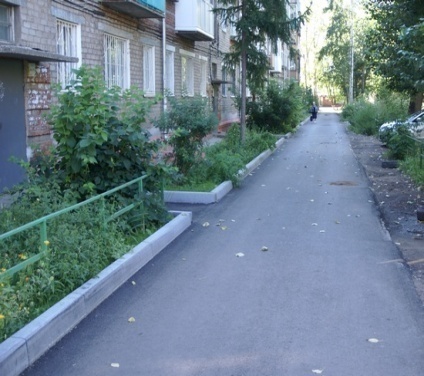 2Устройство уличного освещения дворовых территорий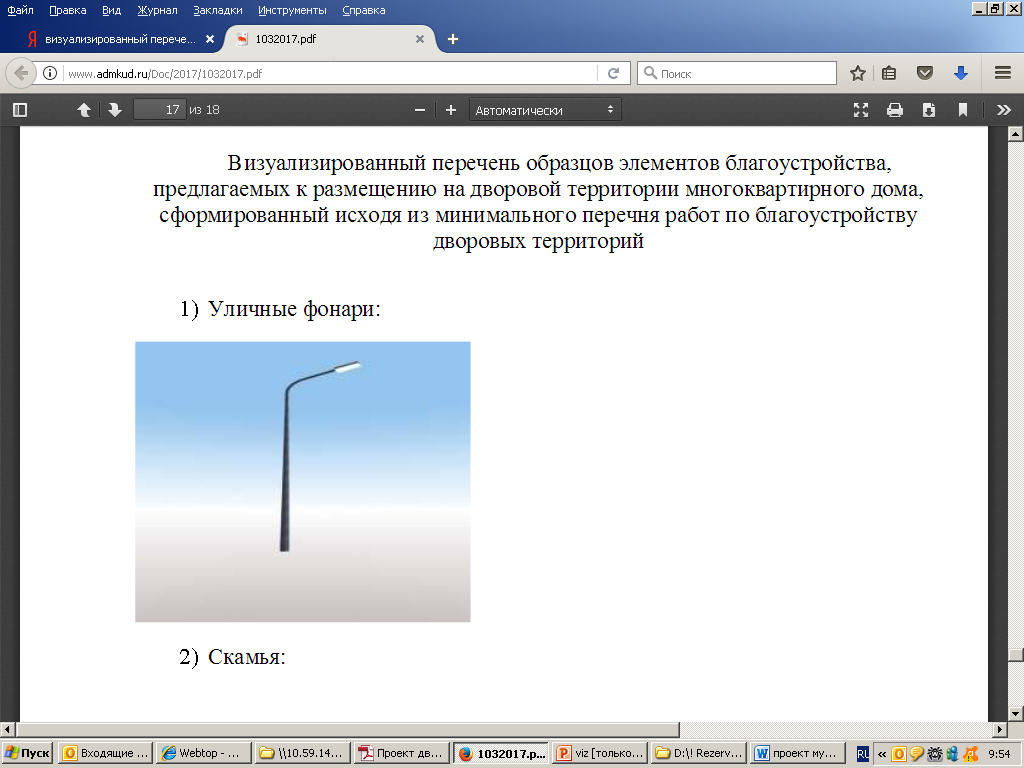 3Приобретение и установка скамеек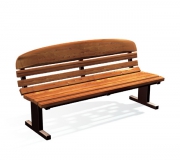 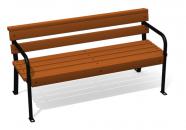 4Приобретение и установка урн для мусора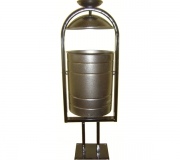 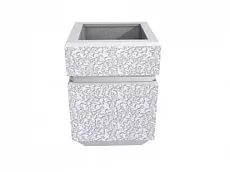 5Устройство, ремонт автомобильных парковок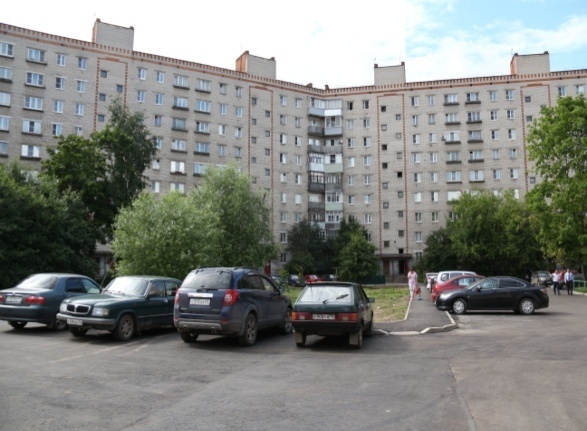 6Устройство, ремонт пешеходных дорожек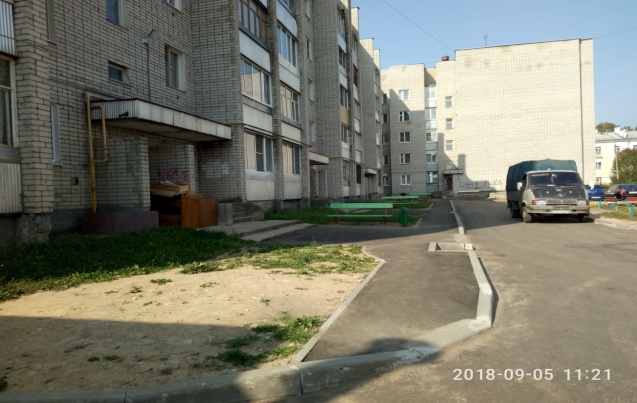 Виды работ1) оборудование детских и (или) спортивных площадок; 2) озеленение дворовых территорий; 3) ограждение дворовых территорий;4) устройство пандусов; 5) устройство контейнерных площадок;6) устройство иных малых архитектурных форм.№п/пАдрес дворовой территории многоквартирного дома (наименование населенного пункта, наименование улицы, номер дома)Год реализацииИсполнитель Количество проживающих в многоквартирном доме, чел.Перечень видов работПеречень видов работПланируемая потребность в финансировании,тыс. руб.№п/пАдрес дворовой территории многоквартирного дома (наименование населенного пункта, наименование улицы, номер дома)Год реализацииИсполнитель Количество проживающих в многоквартирном доме, чел.согласно минимальному перечнюсогласно дополнительному перечню)Планируемая потребность в финансировании,тыс. руб.1Дворовая территория2024МУ «Управление городского хозяйства»МУ «Администрация городского поселения Мышкин»-Ремонт дворовых проездов и проездк дворовым территориям, обеспечение освещения дворовой территории, установка скамеек, установка урн для мусора, устройство автомобильных парковокОборудование детской и (или) спортивных площадок, ограждение дворовых территорийМестный бюджет0,001Дворовая территория2024МУ «Управление городского хозяйства»МУ «Администрация городского поселения Мышкин»-Ремонт дворовых проездов и проездк дворовым территориям, обеспечение освещения дворовой территории, установка скамеек, установка урн для мусора, устройство автомобильных парковокОборудование детской и (или) спортивных площадок, ограждение дворовых территорийОбластной бюджет0,001Дворовая территория2024МУ «Управление городского хозяйства»МУ «Администрация городского поселения Мышкин»-Ремонт дворовых проездов и проездк дворовым территориям, обеспечение освещения дворовой территории, установка скамеек, установка урн для мусора, устройство автомобильных парковокОборудование детской и (или) спортивных площадок, ограждение дворовых территорийФедеральный бюджет0,001Дворовая территория2024МУ «Управление городского хозяйства»МУ «Администрация городского поселения Мышкин»-Ремонт дворовых проездов и проездк дворовым территориям, обеспечение освещения дворовой территории, установка скамеек, установка урн для мусора, устройство автомобильных парковокОборудование детской и (или) спортивных площадок, ограждение дворовых территорийВнебюджетные источники0,001Дворовая территория2024МУ «Управление городского хозяйства»МУ «Администрация городского поселения Мышкин»-Ремонт дворовых проездов и проездк дворовым территориям, обеспечение освещения дворовой территории, установка скамеек, установка урн для мусора, устройство автомобильных парковокОборудование детской и (или) спортивных площадок, ограждение дворовых территорийИтого: 0,002Дворовая территория2025МУ «Управление городского хозяйства»МУ «Администрация городского поселения Мышкин»-Ремонт дворовых проездов и проездк дворовым территориям, обеспечение освещения дворовой территории, установка скамеек, установка урн для мусора, устройство автомобильных парковокОборудование детской и (или) спортивных площадок, ограждение дворовых территорийМестный бюджет0,002Дворовая территория2025МУ «Управление городского хозяйства»МУ «Администрация городского поселения Мышкин»-Ремонт дворовых проездов и проездк дворовым территориям, обеспечение освещения дворовой территории, установка скамеек, установка урн для мусора, устройство автомобильных парковокОборудование детской и (или) спортивных площадок, ограждение дворовых территорийОбластной бюджет0,002Дворовая территория2025МУ «Управление городского хозяйства»МУ «Администрация городского поселения Мышкин»-Ремонт дворовых проездов и проездк дворовым территориям, обеспечение освещения дворовой территории, установка скамеек, установка урн для мусора, устройство автомобильных парковокОборудование детской и (или) спортивных площадок, ограждение дворовых территорийФедеральный бюджет0,002Дворовая территория2025МУ «Управление городского хозяйства»МУ «Администрация городского поселения Мышкин»-Ремонт дворовых проездов и проездк дворовым территориям, обеспечение освещения дворовой территории, установка скамеек, установка урн для мусора, устройство автомобильных парковокОборудование детской и (или) спортивных площадок, ограждение дворовых территорийВнебюджетные источники0,002Дворовая территория2025МУ «Управление городского хозяйства»МУ «Администрация городского поселения Мышкин»-Ремонт дворовых проездов и проездк дворовым территориям, обеспечение освещения дворовой территории, установка скамеек, установка урн для мусора, устройство автомобильных парковокОборудование детской и (или) спортивных площадок, ограждение дворовых территорийИтого: 0,00Итого:Местный бюджет0,00Итого:Областной бюджет0,00Итого:Федеральный бюджет0,00Итого:Внебюджетные источники0,00 Всего по перечню Всего по перечню Всего по перечню Всего по перечню Всего по перечню Всего по перечню Всего по перечню0,00№п/пАдрес и наименование объекта, являющегося объектом муниципального имущества муниципального образования, или адрес общественной территорииГод реализацииИсполнительПеречень видов работ по благоустройствуПланируемая потребность в финансированиитыс.руб.1Место массового отдыха и купания 3 этап (г. Мышкин, ул. Лесная)2023МУ «Администрация Мышкинского муниципального района»Установка  малых архитектурных форм (урн, скамеек, торгового павильона, летнего кафе, автономных санитарно-бытовых модулей, пункта проката, велопарковки и т.д.).Местный бюджет1 082,1501Место массового отдыха и купания 3 этап (г. Мышкин, ул. Лесная)2023МУ «Администрация Мышкинского муниципального района»Установка  малых архитектурных форм (урн, скамеек, торгового павильона, летнего кафе, автономных санитарно-бытовых модулей, пункта проката, велопарковки и т.д.).Областной бюджет452,8171Место массового отдыха и купания 3 этап (г. Мышкин, ул. Лесная)2023МУ «Администрация Мышкинского муниципального района»Установка  малых архитектурных форм (урн, скамеек, торгового павильона, летнего кафе, автономных санитарно-бытовых модулей, пункта проката, велопарковки и т.д.).Федеральный бюджет10 867,6021Место массового отдыха и купания 3 этап (г. Мышкин, ул. Лесная)2023МУ «Администрация Мышкинского муниципального района»Установка  малых архитектурных форм (урн, скамеек, торгового павильона, летнего кафе, автономных санитарно-бытовых модулей, пункта проката, велопарковки и т.д.).Внебюджетные источники0,000001Место массового отдыха и купания 3 этап (г. Мышкин, ул. Лесная)2023МУ «Управление городского хозяйства»Разработка проектно-сметной документации экспертизаМестный бюджет125,370Итого:12 527,9392Общественная территория2023МУ «Управление городского хозяйства»Благоустройство общественной территорииМестный бюджет70,02Общественная территория2023МУ «Управление городского хозяйства»Благоустройство общественной территорииИтого: 70,03Благоустройство общественной территории вокруг пруда «У Дикси»2024МУ «Администрация Мышкинского муниципального района»-Местный бюджет834,53Благоустройство общественной территории вокруг пруда «У Дикси»2024МУ «Администрация Мышкинского муниципального района»-Областной бюджет1 698,8183Благоустройство общественной территории вокруг пруда «У Дикси»2024МУ «Администрация Мышкинского муниципального района»-Федеральный бюджет5 592,8493Благоустройство общественной территории вокруг пруда «У Дикси»2024МУ «Администрация Мышкинского муниципального района»-Внебюджетные источники0,003Благоустройство общественной территории вокруг пруда «У Дикси»2024МУ «Администрация Мышкинского муниципального района»-Итого: 8 126,1674Общественная территория2025МУ «Администрация городского поселения Мышкин»-Местный бюджет200,000004Общественная территория2025МУ «Администрация городского поселения Мышкин»-Областной бюджет0,000004Общественная территория2025МУ «Администрация городского поселения Мышкин»-Федеральный бюджет0,000004Общественная территория2025МУ «Администрация городского поселения Мышкин»-Внебюджетные источники0,000004Общественная территория2025МУ «Администрация городского поселения Мышкин»-Итого: 200,00000Итого              ×Местный бюджет2  312,020Итого              ×Областной бюджет2 151,635Итого              ×Федеральный бюджет16 460,451Итого              ×Внебюджетные источники0,00Всего по перечнюВсего по перечнюВсего по перечнюВсего по перечнюВсего по перечню20 924,106№п/пАдрес и наименование объекта, являющегося объектом муниципального имущества муниципального образования, или адрес общественной территорииГод реализацииИсполнительПеречень видов работ по благоустройствуПланируемая потребность в финансированиитыс. руб.1Дворовая территория (г. Мышкин, ул. Успенская д.22,24) 2023МУ «Администрация Мышкинского муниципального района»Ремонт дворовых проездов и проездк дворовым территориям, устройство уличного освещения дворовых территорий, установка скамеек и  урн для сбора мусора и др.Местный бюджет35,5961Дворовая территория (г. Мышкин, ул. Успенская д.22,24) 2023МУ «Администрация Мышкинского муниципального района»Ремонт дворовых проездов и проездк дворовым территориям, устройство уличного освещения дворовых территорий, установка скамеек и  урн для сбора мусора и др.Областной бюджет7000,00000 1Дворовая территория (г. Мышкин, ул. Успенская д.22,24) 2023МУ «Администрация Мышкинского муниципального района»Ремонт дворовых проездов и проездк дворовым территориям, устройство уличного освещения дворовых территорий, установка скамеек и  урн для сбора мусора и др.Федеральный бюджет0,000001Дворовая территория (г. Мышкин, ул. Успенская д.22,24) 2023МУ «Администрация Мышкинского муниципального района»Ремонт дворовых проездов и проездк дворовым территориям, устройство уличного освещения дворовых территорий, установка скамеек и  урн для сбора мусора и др.Внебюджетные источники0,000001Дворовая территория (г. Мышкин, ул. Успенская д.22,24) 2023МУ «Управление городского хозяйства»Разработка проектно-сметной документации, экспертизаМестный бюджет213,565Итого: 7 249,1612Дворовая территория (г. Мышкин, ул. Успенская д.202024МУ «Администрация Мышкинского муниципального района»Ремонт дворовых проездов и проездк дворовым территориям, устройство уличного освещения дворовых территорий, установка скамеек и  урн для сбора мусора и др.Областной бюджет9369,7022Дворовая территория (г. Мышкин, ул. Успенская д.20МУ «Управление городского хозяйства»Разработка проектно-сметной документации, экспертизаМестный бюджет50,0Итого: 9 419,702ИтогоМестный бюджет299,161ИтогоОбластной бюджет16 369,702Всего по перечнюВсего по перечнюВсего по перечнюВсего по перечнюВсего по перечню16 668,863